J.H. Gunn Uniform PolicyOur uniform policy is as follows:Students should wear the following:Navy Blue or White ShirtsKhaki or Navy Blue PantsKhaki or Navy blue Shorts (of appropriate length)Khaki or Navy Blue Skirts, Dresses or Jumpers (of appropriate length)Students should NOT wear the following:Blue Jeans/Denim of any type (We will notify students and parents of designated jean days)Baggy pants that sit below the waistShirts with print, emblems, or picturesStudents are reminded to:Wear belts when needed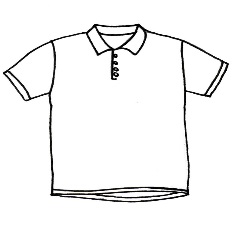 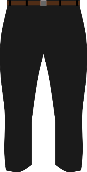 J.H. Gunn Elementary SchoolSupply List2018-2019Kindergarten2 Packs of primary large pencils2 Boxes of primary large crayons1 Pack of colored pencils1 Pencil pouch4 glue sticks2 Large pink erasers2 Boxes of kleenex3-3 Prong plstic folders3 Plastic 2 pocket folders2 Packs of dry erase markers1 Pack of white copy paper1 Primary composition notebook2 Bottles of hand sanitizer2 Pairs of blunt tip sicissors1 Clorox disinfectant spray2 Packs of clorox wipes1 Pair of headphones2 Boxes of band-aids1 Box of ziplock bags (gallon and quart size)                                                      First Grade                              1 Large pencil box2 Packs of yellow pencils (Ticonderoga preferred)6 Composition note books1 Box crayons, no larger than 24 count2 Large Elmer’s glue sticks2 Plastic 2 – pocket folders1 Pack of dry erase markers1 Pack of large pink erasers1 Box of baggies (snack,quart or gallon size)1 Box of band-aids (any size of bandages)1 Pack of white copy paper4 Boxes of kleenex2 Clorox disinfecting wipes1 Hand sanitizer1 Full set of clothes for emergencySecond Grade1 Bottle of disinfectant wipes2 boxes of kleenex2 Boxes of plain #2 pencils (no fancy colors or decorated pencils please)5 Composition notebooks1 durable Folder with pockets and prongs (homework)2 Folders with pockets and prongs1 Pack of Elmer’s glue sticks1 Box of crayons (24 pack)2 Boxes of ziploc bags1 Bottle of hand sanitizer1 Pack of wide ruled notebook paper1 Pack of copy paper1 set of headphones                                                    Third Grade1 Pack of dry erase markers4 Glue sticks1 Pack of baby wipes1 Pack of colored copy paper2 boxes of Band-Aids2 Box of ziploc bags (gallon, sandwich and quart)1 Pair headphones or ear buds(for Chromebooks)(4) 12 pack of #2 pencils2 Pack of eraser cap2 Packs of clorox or lysol wipes2 packs of white paper4 Folders2 Packs of college-ruled note book paper                             1 Pair of scissors                        4 Boxes of kleenex6 Compositon notebooks(no spiral)2 Pack of post-it notes1 Pack each of crayons, markers, and colored pencils3 Pack of 3”x5” index cards6 Composition notebooks (no spiral notebooks)Fourth Grade 6 Composition notebooks (no spiral notebooks)                          4 Two – pocket folders                         3 Packs of 24 pencils      1 Pair of earbuds or headphones for I-pads and chromebooks4 Glue Sticks2 Reams of copy paper1 Pack of wide-ruled notebook paper1 Pack of post it notes1 Pack of dry erase markers1 Pack of crayons and or colored pencils1 Pack of band-aids2 Containers of disinfectant wipes3 Boxes of kleenex2 Boxes of zip lock bags (sandwich and gallon)1 Bottle of hand sanitizer                                                 Fifth Grade2 Packs of Notebook paper*2 Pack of post-it notes1 Pack of 24 pencils*1 Pack of Crayola Markers (8 pack)2 Pack of 3x5 index cards2 Pack of expo markers1 Subject composition notebooks (4 each)3 Subject Composition notebook for Math (2 each)2 Platic Pocket folders*1 Pair of ear buds*1 Box of Band-Aids (Girls Only)1 Pack baby wipes (Boys Only)1 Bottle of hand sanitizer*3 Boxes of Kleenex***Items with an asterisk may require replenishing through the year.